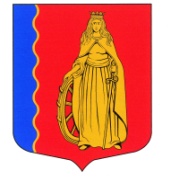 СОВЕТ ДЕПУТАТОВМУНИЦИПАЛЬНОГО ОБРАЗОВАНИЯ«МУРИНСКОЕ СЕЛЬСКОЕ ПОСЕЛЕНИЕ»ВСЕВОЛОЖСКОГО МУНИЦИПАЛЬНОГО РАЙОНАЛЕНИНГРАДСКОЙ ОБЛАСТИРЕШЕНИЕп. Мурино                                                                       № 30   от 21 июня   2017 г.Об утверждении Положения опринятии в муниципальную собственность муниципального образования«Муринское сельское поселение»Всеволожского муниципального районаЛенинградской области от гражданранее приватизированных ими жилых помещений, являющихся для них единственным местом постоянного проживания, принадлежащих им на правесобственности и свободных от обязательств	В соответствии с Гражданским кодексом Российской Федерации, Федеральным законом Российской Федерации от 04.07.1991 г. № 1541-1 «О приватизации жилищного фонда в Российской Федерации», Федеральным законом от 06.10.2003 № 131-ФЗ «Об общих принципах организации местного самоуправления в Российской Федерации», Уставом муниципального образования «Муринское сельское поселение» Всеволожского муниципального района Ленинградской области, советом депутатов принятоРЕШЕНИЕ:Утвердить Положение о принятии в муниципальную собственность муниципального образования «Муринское сельское поселение» Всеволожского муниципального района Ленинградской области от граждан ранее приватизированных ими жилых помещений, являющихся для них единственным местом постоянного проживания, принадлежащих им на праве собственности и свободных от обязательств согласно приложению.Опубликовать настоящее решение в газете «Муринская панорама» и разместить на официальном сайте муниципального образования «Муринское сельское поселение» Всеволожского муниципального района Ленинградской области в сети Интернет.Настоящее решение вступает в силу с момента его принятия.Контроль над исполнением настоящего решения возлагается на постоянную комиссию по промышленности, архитектуре, строительству, ЖКХ, транспорту, связи, сельскому хозяйству, экологии и использованию земли.Главамуниципального образования                                                       В.Ф. ГаркавыйПриложение № 1к решению совета депутатовмуниципального образованияМуринское сельское поселениеВсеволожского муниципального районаЛенинградской областиот « 21  » июня  2017 г.    №30           Положение о принятии в муниципальную собственность муниципального образования «Муринское сельское поселение» Всеволожского муниципального района Ленинградской области от граждан ранее приватизированных ими жилых помещений, являющихся для них единственным местом постоянного проживания, принадлежащих им на праве собственности и свободных от обязательствОбщие положения1.1. Настоящее Положение разработано в соответствии с Гражданским кодексом Российской Федерации, Жилищным кодексом Российской Федерации, Федеральным законом "О введении в действие Жилищного кодекса Российской Федерации", Законом Российской Федерации от 04.07.1991 N 1541-1 "О приватизации жилищного фонда Российской Федерации" и определяет порядок передачи жилых помещений, ранее приватизированных гражданами, в муниципальную собственность. 1.2. Граждане, приватизировавшие жилые помещения, являющиеся для них единственным местом постоянного проживания, вправе передать принадлежащие им на праве собственности и свободные от обязательств жилые помещения, расположенные в границах муниципального образования «Муринское сельское поселение» Всеволожского муниципального района Ленинградской области, в муниципальную собственность, а администрация муниципального образования «Муринское сельское поселение» Всеволожского муниципального района Ленинградской области обязана принять их в муниципальную собственность и заключить с этими гражданами и членами их семей, проживающими в этих жилых помещениях, договоры социального найма. 1.3. Указанное Положение не распространяется на передачу в муниципальную собственность жилых помещений, приобретенных гражданами в собственность по договорам купли-продажи, мены, дарения, ренты и другим договорам, в порядке наследования, а также части (доли) приватизированного жилого помещения. 1.4. Собственник, допустивший самовольную перепланировку и (или) переустройство занимаемого жилого помещения, обязан согласовать и оформить произведенные изменения в установленном порядке до передачи приватизированного жилого помещения в муниципальную собственность. В случае если в ходе согласования соответствующими службами будет установлено, что перепланировка и (или) переустройство жилого помещения произведены с нарушением установленных строительных и жилищных норм и правил, собственник обязан за свой счет привести это жилое помещение в прежнее состояние. Невыполнение этого требования является основанием для отказа в приеме жилого помещения в муниципальную собственность. Порядок передачи жилых помещений, ранее приватизированных гражданами, в муниципальную собственность2.1. Передача жилых помещений, ранее приватизированных гражданами, в муниципальную собственность осуществляется безвозмездно на основании договора передачи жилого помещения в муниципальную собственность и акта приема-передачи, являющегося неотъемлемой частью договора, заключаемого между гражданами и администрацией муниципального образования «Муринское сельское поселение» Всеволожского муниципального района Ленинградской области, в течение 30 рабочих дней с момента подачи заявления с полным комплектом документов, предусмотренных п. 2.3 настоящего Положения. Договор передачи жилого помещения в муниципальную собственность, акт приема-передачи оформляются администрацией муниципального образования «Муринское сельское поселение» Всеволожского муниципального района Ленинградской области согласно приложениям №№ 1, 2. Основанием для оформления договора передачи жилого помещения в муниципальную собственность является постановление главы администрации муниципального образования «Муринское сельское поселение» Всеволожского муниципального района Ленинградской области.2.2. Граждане, желающие передать в муниципальную собственность ранее приватизированные ими жилые помещения, подают в администрацию муниципального образования «Муринское сельское поселение» Всеволожского муниципального района Ленинградской области заявление, которое подписывается всеми собственниками, в том числе признанными судом ограниченно дееспособными, и несовершеннолетними, достигшими возраста 14 лет (приложение № 3). Граждане, признанные судом ограниченно дееспособными, и несовершеннолетние, достигшие возраста 14 лет, действуют с согласия их законных представителей. За несовершеннолетних детей, не достигших возраста 14 лет, и недееспособных граждан, признанных таковыми в судебном порядке, действуют их законные представители. 2.3. К заявлению прилагаются: - копии документов, удостоверяющих личность собственников, передающих жилые помещения в муниципальную собственность; - справка о регистрации по месту жительства (форма 9);- характеристика жилого помещения (форма 7);- договор передачи жилого помещения в собственность граждан (на всех собственников); - свидетельство о государственной регистрации права на жилое помещение (на всех собственников);- выписка из Единого государственного реестра недвижимости (далее -ЕГРН) об объекте недвижимости;- выписка из ЕГРН о правах отдельного лица на имевшиеся (имеющиеся) у него объекты недвижимости на территории Российской Федерации;- технический паспорт (выписка из технического паспорта) передаваемого жилого помещения; - справка об отсутствии задолженности по уплате жилищно-коммунальных платежей;- справка об отсутствии задолженности по уплате налога на недвижимость;- предварительное разрешение органа опеки и попечительства в случаях, если собственниками жилого помещения являются несовершеннолетние дети или совершеннолетние граждане, признанные в судебном порядке недееспособными или ограниченно дееспособными, а также если в передаваемом жилом помещении проживают находящиеся под опекой или попечительством либо оставшиеся без родительского попечения несовершеннолетние члены семьи собственника; - акт обследования жилого помещения, составленный комиссией. Состав комиссии утверждается распоряжением главы администрации муниципального образования «Муринское сельское поселение» Всеволожского муниципального района Ленинградской области;- нотариально удостоверенная доверенность в случаях, если договор передачи жилого помещения в муниципальную собственность оформляется доверенным лицом гражданина;- документ, подтверждающий право законного представителя выступать от имени заявителя (свидетельство о рождении, акт органа опеки и попечительства о назначении опекуна или попечителя и иные документы, предусмотренные законодательством Российской Федерации).2.4. Уполномоченным органом, осуществляющим принятие в муниципальную собственность от имени муниципального образования «Муринское сельское» Всеволожского муниципального района Ленинградской области от граждан ранее приватизированных ими жилых помещений, является администрация муниципального образования «Муринское сельское поселение» Всеволожского муниципального района Ленинградской области (далее – администрация).2.5. Администрация принимает решение о принятии и оформлении в собственность жилого помещения, переданного гражданами.2.6. Администрация в течение 10 рабочих дней после государственной регистрации права муниципальной собственности на переданное жилое помещение заключает договор социального найма этого жилого помещения с бывшим(и) собственником(ами) и членами их семей, проживающими в этом жилом помещении. Нанимателем по договору социального найма будет выступать бывший собственник (один из бывших собственников) либо один из членов семьи бывшего собственника, определенный решением бывшего(их) собственника(ов). 3. Заключительные положения3.1. Собственникам жилых помещений, являющихся для них единственным местом постоянного проживания, не может быть отказано в заключении договора передачи жилых помещений в муниципальную собственность, за исключением случаев, предусмотренных действующим законодательством. В случае нарушения прав граждан при решении вопроса о заключении договора передачи жилого помещения в муниципальную собственность граждане вправе обратиться в суд. 3.2. Расходы, связанные с подготовкой и оформлением договора передачи жилых помещений в муниципальную собственность, несут граждане, ранее приватизировавшие данные жилые помещения. 3.3. Граждане, передавшие в муниципальную собственность ранее приватизированные жилые помещения, утрачивают право на приобретение в собственность бесплатно, в порядке приватизации, жилых помещений, расположенных в домах государственного и муниципального жилищного фонда, если иное не установлено законом. Приложение N 1 к постановлению администрации муниципального образования«Муринское сельское поселение»Всеволожского муниципального районаЛенинградской области№ 30 от 21 июня 2017 г.Договор передачи жилого помещения в собственность муниципального образования «Муринское сельское поселение» Всеволожского муниципального района Ленинградской областип. Мурино                                                                          «____» __________ 20__ г.Гражданин(не) ___________________________________________________________________, (Ф.И.О., дата рождения, паспортные данные)проживающий(е) по адресу: ____________________________________________________________________ ___________________________________________________________________,  с одной стороны, и от имени муниципального образования «Муринское сельское поселение» Всеволожского муниципального района Ленинградской области администрация муниципального образования «Муринское сельское поселение» Всеволожского муниципального района Ленинградской области, в лице главы администрации муниципального образования «Муринское сельское поселение» Всеволожского муниципального района Ленинградской области ___________________________________________________________________,действующего на основании ___________________________________________________________________,с другой стороны, заключили настоящий договор о нижеследующем: 1. Гражданин(не) __________________________________ передает(ют), а муниципальное образование «Муринское сельское поселение» Всеволожского муниципального района Ленинградской области, принимает в собственность жилое помещение N ______ в доме _______ по ул. __________________________________ в _________________________________Всеволожского района Ленинградской области.2. Жилое помещение имеет общую площадь _________ кв. м, в т.ч. жилую площадь __________ кв. м, и состоит из ____________ (_________________) комнат. 3. Кадастровый номер жилого помещения ________________________________. 4. Жилое помещение принадлежит гражданину(нам) ________________________________________________________________________________________________________________________________________ (Ф.И.О.)на праве собственности в соответствии с договором передачи жилого помещения в собственность от "____" __________________ г. N ________ (свидетельство о государственной регистрации права, выданное "___" ________________ г., зарегистрированное в Едином государственном реестре недвижимости под номером ____________________________________). 5. Передавая вышеназванное жилое помещение в муниципальную собственность, гражданин(не) гарантирует(ют), что до настоящего времени оно никому не продано, не заложено, в споре и под запретом (арестом) не состоит, судебных споров по нему не ведётся, прав третьих лиц не имеется, свободно от обязательств, в т.ч. отсутствует задолженность по налогу на имущество. 6. Гражданин(не) гарантирует(ют), что жилое помещение является для него единственным местом постоянного проживания.6. Указанное жилое помещение передается в муниципальную собственность в соответствии со статьей 9.1 Закона РФ от 04.07.1991 N 1541-1 "О приватизации жилищного фонда в РФ". 7. В соответствии со статьями 131, 164 Гражданского кодекса РФ и статьей 2 Федерального закона от 21 июля 1997 года N 122-ФЗ "О государственной регистрации прав на недвижимое имущество и сделок с ним" муниципальное образование «Муринское сельское поселение» Всеволожского муниципального района Ленинградской области, приобретает право муниципальной собственности на жилое помещение с момента государственной регистрации в Едином государственном реестре прав на недвижимое имущество и сделок с ним. 8. Расходы, связанные с оформлением настоящего договора, производятся за счет гражданина(ан) ___________________________________________________________________.                                                               (Ф.И.О.)9. Стороны настоящего договора пришли к соглашению о том, что с гражданином(нами) ____________________________________________________________________ (Ф.И.О.)впоследствии не будет заключен договор передачи жилого помещения в собственность в порядке приватизации, поскольку в соответствии со статьей 11 Закона РФ от 04.07.1991 N 1541-1 "О приватизации жилищного фонда в РФ" гражданин(не) _______________________________________________________,                                                            (Ф.И.О.)утратил(ли) право на приобретение в собственность бесплатно в порядке приватизации жилого помещения в государственном или муниципальном жилищном фонде социального использования, за исключением случаев, предусмотренных законодательством Российской Федерации. 10. Настоящий договор составлен и подписан в трёх экземплярах, один из которых хранится в архиве муниципального образования, второй передается гражданину(нам) ___________________________________________________________________,                                                          (Ф.И.О.)третий направляется в Управление Федеральной службы государственной регистрации, кадастра и картографии по Ленинградской области.Подписи сторон:Глава администрации муниципального образования «Муринское сельское поселение» Всеволожского муниципального района Ленинградской области ____________________________________________________________________Гражданин(не) ____________________________________________________________________ Приложение N 2 к постановлению администрации муниципального образования«Муринское сельское поселение»Всеволожского муниципального районаЛенинградской области№ 30 от 21 июня 2017 г.Акт приёма-передачи жилого помещения в собственность муниципального образования «Муринское сельское поселение» Всеволожского муниципального района Ленинградской областип. Мурино                                                                        "___" ____________ 20 __ г. Гражданин(не) ____________________________________________________________________                              (Ф.И.О., дата рождения, паспортные данные)проживающий(е) по адресу: ___________________________________________________________________, с одной стороны, и от имени муниципального образования «Муринское сельское поселение» Всеволожского муниципального района Ленинградской области администрация муниципального образования «Муринское сельское поселение» Всеволожского муниципального района Ленинградской области, в лице главы администрации муниципального образования «Муринское сельское поселение» Всеволожского муниципального района Ленинградской области ___________________________________________________________________, действующего на основании ___________________________________________, с другой стороны, в соответствии со ст. 556 Гражданского кодекса Российской Федерации составили настоящий акт о нижеследующем: 1. Гражданин(не) ________________________________________ передает(ют), а от имени муниципального образования «Муринское сельское поселение» Всеволожского муниципального района Ленинградской области администрация муниципального образования «Муринское сельское поселение» Всеволожского муниципального района Ленинградской области, в лице главы администрации муниципального образования «Муринское сельское поселение» Всеволожского муниципального района Ленинградской области _________________________________________ принимает в муниципальную собственность жилое помещение N ______ в доме N ____ по ул. __________________________ в ____________________________ «Муринское сельское поселение» Всеволожского муниципального района Ленинградской области в соответствии с договором передачи жилого помещения в муниципальную собственность от "____" _______________ г. 3. Претензий у администрации муниципального образования «Муринское сельское поселение» Всеволожского муниципального района Ленинградской области к гражданину(нам) ____________________________________________________________________                                                     (Ф.И.О.)по передаваемому жилому помещению нет. Передал(ли): Гражданин(не) ____________________________________________________________________                                                              (Ф.И.О.)Принял: Глава администрации муниципального образования «Муринское сельское поселение» Всеволожского муниципального района Ленинградской области ____________________________________________________________________                                         (Ф.И.О. уполномоченного лица)Приложение N 3к постановлению администрации муниципального образования«Муринское сельское поселение»Всеволожского муниципального районаЛенинградской области№ 30 от 21 июня 2017 г.                                                                    Главе администрации                                                                    муниципального образования                                                                    «Муринское сельское поселение»                                                                    Всеволожского муниципального района                                                                    Ленинградской области                                                                    __________________________________                                                                    от _______________________________,                                                                                                Ф.И.О.                                                                    _________________________________,                                                                                                Ф.И.О.                                                                    проживающего(их) ________________                                                                    _________________________________                                                                                (индекс, почтовый адрес)                                                                    Контактный телефон________________ЗАЯВЛЕНИЕ	Прошу (просим) принять в муниципальную собственность муниципального образования «Муринское сельское поселение» Всеволожского муниципального района Ленинградкой области принадлежащую мне (нам) на праве собственности _______________________________________отдельную ___________________________ квартиру, расположенную по адресу: ___________________________________________________________________.	Прошу (просим) оформить договор передачи в муниципальную собственность муниципального образования «Муринское сельское поселение» Всеволожского муниципального района Ленинградкой области и принять решение о заключении со мной (нами) договора социального найма указанного жилого помещения.ПОДПИСИ ГРАЖДАНо согласии на передачу в муниципальную собственность муниципального образования «Муринское сельское поселение» Всеволожского муниципального района Ленинградской области ранее приватизированных жилых помещений	Наличие необходимых документов и подписи всех совершеннолетних членов семьи (доверенных лиц) удостоверяю: ______________________________________________________.                                                    специалист Единого окна – должность, ФИО	С перечнем оснований для отказа в предоставлении муниципальной услуги ознакомлен(ы):____________________________________________________________________                                                       подпись заявителяФамилия, имя, отчествоДатарожденияПаспортные данныеПодпись,дата